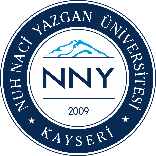 NNYSAĞLIK BİLİMLERİ FAKÜLTESİİŞ AKIŞ ŞEMALARINNYSAĞLIK BİLİMLERİ FAKÜLTESİİŞ AKIŞ ŞEMALARINNYSAĞLIK BİLİMLERİ FAKÜLTESİİŞ AKIŞ ŞEMALARINNYSAĞLIK BİLİMLERİ FAKÜLTESİİŞ AKIŞ ŞEMALARINNYSAĞLIK BİLİMLERİ FAKÜLTESİİŞ AKIŞ ŞEMALARIDikey Geçiş Sınavı ve yatay geçiş ile Fakültemize yerleşen öğrencilerin muafiyet ve intibak işlemlerinin yapılmasıDikey Geçiş Sınavı ve yatay geçiş ile Fakültemize yerleşen öğrencilerin muafiyet ve intibak işlemlerinin yapılması	HAYIR	HAYIR	HAYIR	HAYIR	HAYIR	HAYIR